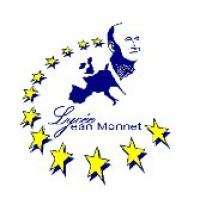 Exchange Lycée Jean Monnet – Bristol Central high School     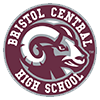 Friday, 2/24/2024 - Saturday 3/2/2024Chaperone Contact InformationTeacher in charge: Gaël Manescau • Anya Rochester staying w/ Corinne Mutter• Kelly Monahan-DiNoia staying w/ Gaël Manescau• Lance Pepper staying w/ Michèle GarnierFriday, 02/23 : Air France DL0262 JFK-CDG (departure time 7:30pm from JFK airport)Saturday, 02/24 : Arrival at CDG Terminal 2E at 9:00am > Coach bus to lycée Jean Monnet. Arrive at lycée Jean Monnet around 12:00pmWelcome by French host families and students.Sunday, 02/25 : With host familyMonday, 02/26 : Full day in School (Lunch with French hosts)• Morning: Welcome by Principal and/or Assistant Principal + Tour of school + Classes with French students until 5.30pm (according to the correspondents’ schedule). • Evening: (Pot luck supper) at school from 6.00pm to 8.00pmFrench families and students provide food, drink, and entertainment.Tuesday, 02/27 : Full day in Paris (1) (French hosts pack lunch)Leave from Montfort train station at 8.25am (arrive 9.02am at Paris-Montparnasse)• Morning: Catacombs• Afternoon: Montmartre, Arc de Triomphe, Concorde, Champs-Élysées, Shopping and Free time. Dinner in Paris and Eiffel Tower at night.Return at 10.41pm at Montfort train station (train leaves at 9.58pm from Paris-Montparnasse)Wednesday, 02/28 : Full day Normandy French + Americans (French hosts pack lunch)Leave school in a coach bus at 6:00am• Morning (10.30am): Visit the American cemetery (Colleville-Sur-Mer) + Arromanches (lunch at Arromanches)• Afternoon: Visit the Mémorial de Caen 02.00pm-4.30pm. Depart from Caen at 5.00pm at the latest.Return to the school around 8.30pmThursday, 02/29 : Half day in Versailles + Half day in Paris (2) (French hosts pack lunch)Leave from Montfort train station at 8.25am (arrive 8.49am at Versailles) 20 min-walk to Château• Morning: Visit the Château de Versailles + Gardens (10.00am). Référence : 305978191 Entrée B• Afternoon: Paris: Visit the Louvre. Lunch in the Tuileries garden. Galeries Lafayette or Centre PompidouReturn at 8:06pm at Montfort train station (train leaves at 7:27pm from Paris-Montparnasse)Friday, 03/01 : Full day in Paris (3) (French hosts pack lunch)Leave from Montfort train station at 8.25am (arrive 9.02am at Paris-Montparnasse)• Morning: Eiffel Tower, Bateaux-Mouches (cruise on the Seine)• Afternoon & Evening: Notre-Dame de Paris, le Quartier Latin, souvenir shopping/free timeReturn at 7.36pm at Montfort train station (train leaves at 6.57pm from Paris-Montparnasse)Saturday, 03/02 : Leave on a coach bus for airport at 8.30am. Flight AF06 01:30pm, arrive JFK 04:10pm (French hosts pack snacks, lunch on aircraft)The group should be at the airport (Terminal 2E) no later than 10:00am